Type the Title of Your Paper (17pt, Bold, Times New Roman, Capitalize first letter of each word except articles, conjunctions and prepositions)First Author1, Second Author2, *, Third Author3 (13pt, Times New Roman)1First Authors affiliation, Address, City and Country, email (8pt, Times New Roman)2Second Authors affiliation, Address, City and Country, email (8pt, Times New Roman)3Third Authors affiliation, Address, City and Country, email (8pt, Times New Roman)1. Main Text(10 pt) Here introduce the paper. The paragraphs continue from here and are only separated by headings, subheadings, images and formulae. The section headings are arranged by numbers, bold and 10 pt. Here follows further instructions for authors. Line spacing should be 1.15.1.1 StructureFor this journal the files must be in MS Word format only and should be formatted for direct printing. Figures and tables should be embedded and not supplied separately. Please make sure that you use as much as possible normal fonts in your documents. Special fonts, such as fonts used in the Far East (Japanese, Chinese, Korean, etc.) may cause problems during processing. To avoid unnecessary errors, you are strongly advised to use the ‘spellchecker’ function of MS Word. Follow this order when typing manuscripts: Title, Authors, Affiliations, Abstract, Keywords, Main text (including figures and tables), Acknowledgements, References, Appendix. Collate acknowledgements in a separate section at the end of the article and do not include them on the title page, as a footnote to the title or otherwise. Bulleted lists may be included and should look like this:First pointSecond pointEnsure that you return to the ‘body-text’ style, the style that you will mainly be using for large blocks of text, when you have completed your bulleted list. Please do not alter the formatting and style layouts which have been set up in this template document. As indicated in the template, papers should be prepared in single column format suitable for direct printing onto A4 paper (192mm x 262 mm). Do not change the header and footer.  1.2. TablesAll tables should be numbered with Arabic numerals. Headings should be placed above tables, center justified. Leave one line space between the heading and the table. Only horizontal lines should be used within a table, to distinguish the column headings from the body of the table, and immediately above and below the table. Tables must be embedded into the text and not supplied separately. Below is an example which authors may find useful. The font size for table is 8 pts.Table 1. An example of a table1.3. Construction of referencesReferences should be added at the end of the paper, and its corresponding citation will be added in the order of their appearance in the text. Authors should ensure that every reference in the text appears in the format of Harvard-Anglia. Font size of reference section should be 10 pts and 1.5 line spacing.1.4. MarginsMargin should be 1.5” for top,1” for bottom, 1” for left and 1” for right for the first page and top, bottom, left and right should be 1” for all other pages.1.5. Section headingsSection headings should be left justified, Bold with the first letter capitalized and Arabic numbered consecutively, starting with the Introduction. Sub-section headings should be in bold, italic with the first letter capitalized and Arabic numbered 1.1, 1.2, etc, and left justified.1.6. General guidelines for the preparation of your textAvoid hyphenation at the end of a line. Symbols denoting vectors and matrices should be indicated in bold type. Scalar variable names should normally be expressed using italics. Weights and measures should be expressed in SI units. Please title your files in this order RJET_FirstAuthorsFullName.docx.2. Author ArtworkAll figures should be numbered with Arabic numerals (1, 2,...n). All photographs, schemas, graphs and diagrams are to be referred to as figures. Line drawings should be good quality scans or true electronic output. Low-quality scans are not acceptable. Figures must be embedded into the text and not supplied separately. Lettering and symbols should be clearly defined either in the caption or in a legend provided as part of the figure. Figures should be placed at the top or bottom of a page wherever possible, as close as possible to the first reference to them in the paper.The figure number and caption should be typed below the illustration in 8pt and Center justified. 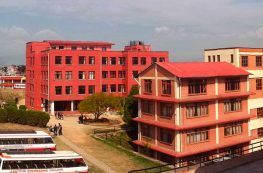 Equations and formulae should be typed in equation editor and numbered consecutively with Arabic numerals in parentheses on the right-hand side of the page (if referred to explicitly in the text),AcknowledgementsThese and the Reference headings are in bold but have no numbers. Text below continues as normal. ReferencesAbstractInsert your abstract text here.
Should be in Times in New Roman and font size is 9 pts.Keywords: Type your keywords here, separated by commaAn example of a column headingColumn A (t)Column B (T)And an entry12And another entry34And another entry56(Equation 1)   